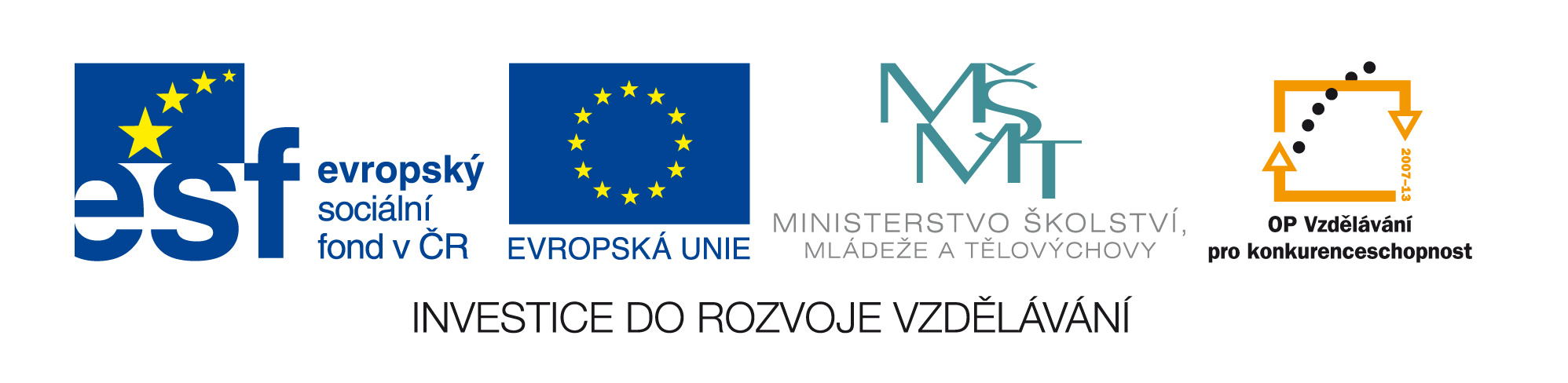 Výukový materiál zpracován v rámci projektu EU peníze školámRegistrační číslo projektu: CZ.1.07/1.4.00/21.2852práce s odborným textemteorie - opakování- uvědomíme si, proč chci mluvit či psát- důležité je, kdo mluví / píše, ke komu mluví / komu píše, o čem, v jaké situaci, má-li projev připravený - rozstříhaná tabulka, kterou mají ve dvojici složit - komunikační záměr: dvojice (nejlépe rozlosovaná) si vylosuje 1 komunikační záměr a zkusí ho ztvárnit v písemné či hrané podobě 	pozvání na vánoční besídku	přání mít od rodičů dovoleného psa či jakékoli jiné zvíře	telefonické zjištění domácího úkolu od kamaráda 	zpráva o soutěži na naší škole	žádost o uvolnění z vyučování	čtení referátu před třídouteorie – mluvený projev- cíl promluvy (připravená osnova), adresát (oslovení), délka projevu, místo a čas projevu- důležité!: přehlednost, rozčlenění, tempo řeči (s ohledem na posluchače), srozumitelnost (artikulace, hlasitost, dýchání, mimika a gesta)- oživení projevu a udržení pozornosti: 	oslovení posluchačů, navázání kontaktu s nimi		řečnické otázky		promluva nejen v 1. osobě singuláru, měníme os.		střídání síly hlasu a tempa řeči- pozor na: „vycpávková“ slova (vlastně, jako, jako že atd.)	zvuky (hm, „ae“)	příliš expresivní slova, vulgarismy a jiné nevhodné výrazy pro daný projev	neukončování vět, resp. nesprávné ukončovánípraktické úkoly1) přednáška či výklad pro mladší spolužáky – spolupráce s kolegy např. ze třetí třídy, kteří poradí, jaká témata jsou vhodná a potřebná- třída se rozdělí nejlépe do dvojic a během několika hodin ve škole si připraví krátký výstup (5 – 10 minut) na vybrané téma – např.:			hledání v jízdních řádechorientace ve městě (turista chce navštívit ZOO)		orientace na mapě, značky		dopravní značky důležité pro chodce a cyklisty		první pomoc		Praha jako hlavní město ČR 		třídění odpadu		rezervace vstupenek či místa po tel. či internetu		…- výstup si dvojice nejprve zkusí před třídou, ta ji zhodnotí2) heslovité zapsání odstavců textu z libovolné učebnice – výtah3) vlastní kniha či učebnice, encyklopedie – stručný výtah např. jedné strany, kapitoly (pokud je krátká), následné přečtení původního textu s výtahem – změření délky čtení a porovnání        výpisky ze stejného textuvýtah X výpisky: výpisky jsou většinou heslovité, výtah sleduje i stavbu původního textu, bývá v souvislých větách, výpisky mají být stručné, usnadní studovat odborný text, obsahují důležité či zajímavé údaje a myšlenky4) učitel si připraví krátkou „přednášku“ na libovolné téma, žáci si zkusí dělat poznámky – pro začátek je dobré číst či vykládat po částech, přičemž z každé části si žáci dělají jednu poznámku, pokaždé zkontrolujeme, co mají žáci zapsáno- pro procvičování je vhodné činnost zařazovat např. na začátku hodin po dobu probírání tohoto tématu – vždy třeba jednu nebo dvě poznámky z přečteného textu- poté si každý připraví svůj referát na předem daná témata, mohou být libovolná nebo k probírané látce v různých předmětech, ostatní si z referátu dělají poznámky- je možné zařadit také do literatury, žáci si takto sami připraví informace o autorech, referáty by ale měly být krátké a stručné – ostatní si zapisují do dvou sloupečků informace o životě spisovatele a dílo5) žáci si přinesou libovolný referát, který třeba už předtím použili, nevadí, když bude celý jen stažený z internetu- s textem pracujeme: žáci ho opatří oslovením, doplní řečnické otázky a výrazy typu „jak víme“ atd., uvedou použité zdroje- úpravy by měly takové, aby si žáci dokázali představit, že takovou přednášku uslyší- nakonec svůj upravený text přečtou, nejlépe v dramatickém podání, zahrají si na vysokoškolské profesory či odborníky v dané oblastimateriál inspirován: Kamizdat, http://www.kamizdat.wz.cz, [cit. 2013-02-01], dostupný z WWW:http://www.kamizdat.wz.cz/sloh/8/retorika.htmhttp://www.kamizdat.wz.cz/sloh/7/komunikace.htmhttp://www.kamizdat.wz.cz/sloh/6/vytah.htmhttp://www.kamizdat.wz.cz/sloh/6/vypisky.htmhttp://www.kamizdat.wz.cz/sloh/7/poznamky.htmhttp://www.kamizdat.wz.cz/sloh/9/prednaska.htmAutorem materiálu a všech jeho částí, není-li uvedeno jinak, je Klára Křížová.Šablona:         III/2č. materiálu:VY_32_INOVACE_374 Jméno autora:Klára KřížováTřída/ročník:VIII.          Datum vytvoření:1. 2. 2013Vzdělávací oblast:Jazyk a jazyková komunikaceTematická oblast:Práce s odborným textemPředmět:Český jazyk a literaturaVýstižný popis způsobu využití, případně metodické pokyny:podklady pro učitele při probírání odborných textů, teoretická část i praktické úkoly, podklady pro zápisky žáků, nápady na jejich tvůrčí práciKlíčová slova:odborný text, referát, výpisky, výtah, výklad, přednáška, komunikační záměrDruh učebního materiálu:pracovní listformamluvenápsanámíra přípravypřipravenýnepřipravenýsituacesoukromáveřejnáfunkcecíl projevuk čemu jeadresátznámýneznámý